CAMERON PARK COMMUNITY SERVICES DISTRICT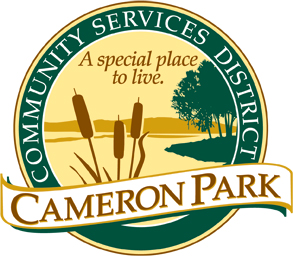 2502 Country Club DriveCameron Park, CA 95682(530) 677-2231 Phone(530) 677-2201 Faxwww.cameronpark.orgCONFORMED AGENDARegular Board of Directors Meetings are heldThird Wednesday of the MonthREGULAR BOARD MEETINGWednesday, February 17, 2021	6:30 p.m.TELECONFERENCE ZOOM MEETINGhttps://us02web.zoom.us/j/85346256061Meeting ID: 853 4625 6061(Teleconference/Electronic Meeting Protocols are attached)The Board will convene into Closed Session after Board Information Items.Board MembersConformed Agenda Prepared by:			Conformed Agenda Approved by:___________________________________		___________________________________Alyssa Kimball					Director Eric Aiston`, PresidentBoard Clerk						Board of DirectorsEric AistonFelicity CarlsonSidney Bazett Monique ScobeyEllie WootenPresidentVice PresidentBoard MemberBoard MemberBoard MemberCALL TO ORDER – 6:30pmRoll Call – EA/FC/SB/MS/EWPledge of AllegiancePublic testimony will be received on each agenda item as it is called. Principal party on each side of an issue is allocated 10 minutes to speak, individual comments are limited to 3 minutes except with the consent of the Board; individuals shall be allowed to speak on an item only once. Members of the audience are asked to volunteer their name before addressing the Board. The Board reserves the right to waive said rules by a majority vote.ADOPTION OF THE AGENDA The Board will make any necessary additions, deletions, or corrections to the Agenda and motion to adopt the Agenda.Adopt the AgendaMotion to adopt the Agenda with the addition of the Presentation as stated by JillMS/SB  – Motion PassedAyes – EA/FC/SB/MS/EWNoes – NoneAbsent – None			Abstain – NoneRECOGNITIONS AND PRESENTATIONSBoard of Directors expresses appreciation to members of the community, District staff, or the Board for extra efforts as volunteers, committee members or community-minded citizens.Presentation by Concerned Citizens of Cameron Park – Hope LejaIntroduce the New Cal Fire Amador-El Dorado Unit Chief Mike Blankenheim – Sherry MoranzOPEN FORUM FOR NON-AGENDA ITEMSMembers of the public may speak on any item not on the agenda that falls within the jurisdiction of the Board of Directors.APPROVAL OF CONSENT AGENDAThe following Consent Agenda items are considered routine and will be acted upon by the Board without discussion with one vote. Any item may be removed from the Consent Agenda by a Board member or a member of the audience and placed under General Business #11 to be discussed and acted upon individually.Conformed Agenda – Board of Directors Meeting January 20, 2021Receive and File General Manager’s ReportAPPROVE Policy 4061 Architectural Review CommitteeAPPROVE Resolution 2021-01 Budget Allocation for Agreement between DTA and Cameron Park Community Services District for a User Fee Study APPROVE Resolution 2021-02 Agreement between Twin Rivers Architects and Cameron Park Community Services District for Architect Services for Fire Station 88 Remodel APPROVE Resolution 2021-03 Budget Allocation for Repairs to Pool Heater & Pool Lights; and APPROVE Lincoln Aquatics as Vendor for Pool HeaterAPPROVE Resolution 2021-04 Authorizing State Park Program (Proposition 68 Competitive) Grant ApplicationMotion to Approve Consent Calendar with the following correction:Move Item 10 to Item 11 (General Business) to provide more information and Approval at the request of General ManagerFC/MS  – Motion PassedAyes – EA/FC/SB/MS/EWNoes – NoneAbsent – None			Abstain – NoneTHIS SPACE INTENTIONALLY LEFT BLANKGENERAL BUSINESS  For purposes of the Brown Act §54954.2 (a), items below provide a brief description of each item of business to be transacted or discussed. Recommendations of the staff, as shown, do not prevent the Board from taking other action.Items removed from the Consent Agenda for discussionMotion to Approve Item 10 – Resolution 2021-04 Authorizing State Park Program (Proposition 68 Competitive) Grant ApplicationFC/SB – Motion ApprovedAyes – EA/FC/SB/MS/EWNoes – NoneAbsent – NoneAbstain – NoneAPPROVE Resolution 2021-05 Power Purchase Agreement between Brighton Energies and Cameron Park Community Services DistrictMotion to Re-Open Public Comment to read a Q&A messageMS/FC – Motion ApprovedAyes – EA/FC/SB/MS/EWNoes – NoneAbsent – NoneAbstain – NoneMotion to Approve Resolution 2021-05 to enter into a Power Purchase Agreement (PPA) between Brighton Energy and Cameron Park Community Services DistrictMS/EW – Motion ApprovedAyes – EA/FC/SB/MS/EWNoes – NoneAbsent – NoneAbstain – NoneRECEIVE and FILE Year End FY19-20 Fiscal Report (Pre-Audit) for General Fund, Fund 01.APPROVE Cameron Park Community Services District 2021 Work Plan Motion to Approve the 2021 Cameron Park Community Services District Work PlanSB/EW – Motion ApprovedAyes – EA/FC/SB/MS/EWNoes – NoneAbsent – NoneAbstain – NoneTHIS SPACE INTENTIONALLY LEFT BLANKGENERAL BUSINESS  For purposes of the Brown Act §54954.2 (a), items below provide a brief description of each item of business to be transacted or discussed. Recommendations of the staff, as shown, do not prevent the Board from taking other action.Items removed from the Consent Agenda for discussionMotion to Approve Item 10 – Resolution 2021-04 Authorizing State Park Program (Proposition 68 Competitive) Grant ApplicationFC/SB – Motion ApprovedAyes – EA/FC/SB/MS/EWNoes – NoneAbsent – NoneAbstain – NoneAPPROVE Resolution 2021-05 Power Purchase Agreement between Brighton Energies and Cameron Park Community Services DistrictMotion to Re-Open Public Comment to read a Q&A messageMS/FC – Motion ApprovedAyes – EA/FC/SB/MS/EWNoes – NoneAbsent – NoneAbstain – NoneMotion to Approve Resolution 2021-05 to enter into a Power Purchase Agreement (PPA) between Brighton Energy and Cameron Park Community Services DistrictMS/EW – Motion ApprovedAyes – EA/FC/SB/MS/EWNoes – NoneAbsent – NoneAbstain – NoneRECEIVE and FILE Year End FY19-20 Fiscal Report (Pre-Audit) for General Fund, Fund 01.APPROVE Cameron Park Community Services District 2021 Work Plan Motion to Approve the 2021 Cameron Park Community Services District Work PlanSB/EW – Motion ApprovedAyes – EA/FC/SB/MS/EWNoes – NoneAbsent – NoneAbstain – NoneBOARD INFORMATION ITEMSAt this time, the Board and staff are provided the opportunity to speak on various issues. Direction by the President may be given; however, no action may be taken unless the Board agrees to include the matter on a subsequent agenda.  General Matters to/from Board Members and StaffUpcoming Trainings & Community MeetingsHow to Complete Your Form 700 (Webinar) – February 22, 2021FC – Meet with Supervisors Turnboo and Parlin and discussed matters of interests to our residents; talked/learned about the Concerned Citizen of Cameron Park; discussed the Park Improvement Plan, the Solar Energy Project, Weed Abatement and COVIDEW – Meet with Sheriff D’Agostini regarding the local homeless and will give the District and Board updates as they come inSB – Was looking at Nextdoor and saw people asking about CC&Rs; got to tour Station 88 excited for the upcoming improvements and updates to that buildingEA – Appreciate the feedback on SDRMA Webinars from other Board Members and Staff; Had a great experience with the ARC CommitteeMS – Discussed Environmental Sustainability being part of the Strategic Plan; had the chance to walk Royal Park and Gateway Park and would love to see these promoted more; Thank you to  JR – Would like to remind everyone about the final Strategic Plan Workshop next Wednesday, February 24th from 5:30pm – 7:30pmCommittee ReportsBudget & Administration		Covenants, Conditions & Restrictions (CC&R)		Fire & Emergency ServicesParks & RecreationBOARD INFORMATION ITEMSAt this time, the Board and staff are provided the opportunity to speak on various issues. Direction by the President may be given; however, no action may be taken unless the Board agrees to include the matter on a subsequent agenda.  General Matters to/from Board Members and StaffUpcoming Trainings & Community MeetingsHow to Complete Your Form 700 (Webinar) – February 22, 2021FC – Meet with Supervisors Turnboo and Parlin and discussed matters of interests to our residents; talked/learned about the Concerned Citizen of Cameron Park; discussed the Park Improvement Plan, the Solar Energy Project, Weed Abatement and COVIDEW – Meet with Sheriff D’Agostini regarding the local homeless and will give the District and Board updates as they come inSB – Was looking at Nextdoor and saw people asking about CC&Rs; got to tour Station 88 excited for the upcoming improvements and updates to that buildingEA – Appreciate the feedback on SDRMA Webinars from other Board Members and Staff; Had a great experience with the ARC CommitteeMS – Discussed Environmental Sustainability being part of the Strategic Plan; had the chance to walk Royal Park and Gateway Park and would love to see these promoted more; Thank you to  JR – Would like to remind everyone about the final Strategic Plan Workshop next Wednesday, February 24th from 5:30pm – 7:30pmCommittee ReportsBudget & Administration		Covenants, Conditions & Restrictions (CC&R)		Fire & Emergency ServicesParks & RecreationPUBLIC COMMENTAt this time, members of the public may speak on any closed session agenda item. Closed sessions may be called as necessary for personnel, litigation, and labor relations or to meet the negotiator prior to the purchase, sale, exchange, or lease of real property. Members of the public may address the Board prior to closing the meeting.Took a 5 minute Recess before going into Closed Session at PUBLIC COMMENTAt this time, members of the public may speak on any closed session agenda item. Closed sessions may be called as necessary for personnel, litigation, and labor relations or to meet the negotiator prior to the purchase, sale, exchange, or lease of real property. Members of the public may address the Board prior to closing the meeting.Took a 5 minute Recess before going into Closed Session at CONVENE TO CLOSED SESSIONThe Board will recess to closed session to discuss the following item(s):Conference with Labor Negotiator, General Manager Jill Ritzman, pursuant to Government Code section 54957.6, all units.CONVENE TO CLOSED SESSIONThe Board will recess to closed session to discuss the following item(s):Conference with Labor Negotiator, General Manager Jill Ritzman, pursuant to Government Code section 54957.6, all units.RECONVENE TO OPEN SESSION AND REPORT OUT OF CLOSED SESSIONPursuant to Government Code §54957.1, the legislative body of any local agency shall publicly report any action taken in closed session and the vote or abstention of every member present thereon.  The Board discussed in closed session the item agendized for closed session and direction was given to staff.RECONVENE TO OPEN SESSION AND REPORT OUT OF CLOSED SESSIONPursuant to Government Code §54957.1, the legislative body of any local agency shall publicly report any action taken in closed session and the vote or abstention of every member present thereon.  The Board discussed in closed session the item agendized for closed session and direction was given to staff.ADJOURNMENT – 9:58pmADJOURNMENT – 9:58pmPlease contact the District office at (530) 677-2231 or admin@cameronpark.org if you require public documents in alternate formats or accommodation during public meetings. For the public’s information, we are taking email requests at admin@cameronpark.org for future notification of Cameron Park Community Services District meetings.Please contact the District office at (530) 677-2231 or admin@cameronpark.org if you require public documents in alternate formats or accommodation during public meetings. For the public’s information, we are taking email requests at admin@cameronpark.org for future notification of Cameron Park Community Services District meetings.